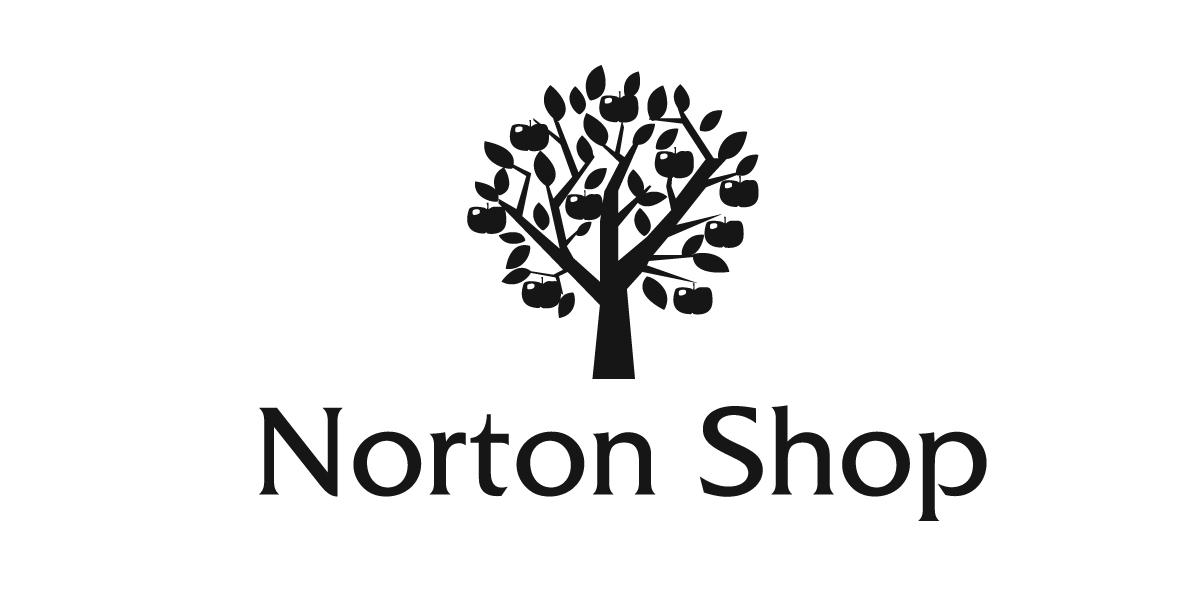 YOU COULD BE PART OF OUR VOLUNTEER TEAMFill out this form and put it in the boxWe will get in touch with youTIMES AND DAYS THAT I PREFER 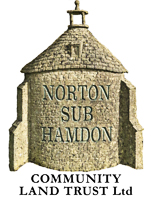 PLEASE RETURN THIS FORM TO THE BOX IN THE SHOP OR E-MAIL TO stuartandlizmaunder@yahoo.co.ukNAME……………………………………………………………………………………………………TELEPHONE………………………………………………………………………………………….E-MAIL………………………………………………………………………………………………….Web sites:	WHAT TIME DO YOU THINK YOU COULD GIVEPLEASE TICKADDITIONAL INFORMATIONRegular weekly shiftRegular fortnightly shiftFill in to cover holidays and sicknessAnything elseDAYMORNINGAFTERNOONFIT WITH SCHOOL*MondayTuesdayWednesdayThursdayFridaySaturday